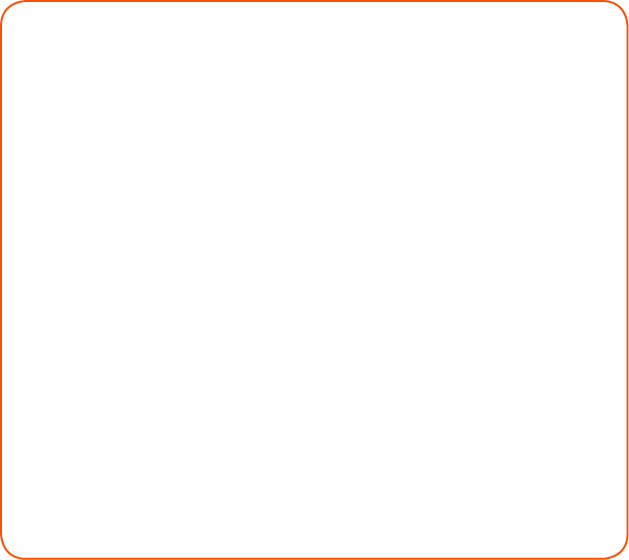 Rd 1Rd 2Rd 3Rd 4Rd 5Rd 6Rd 7Rd 8Rd 9Rd 10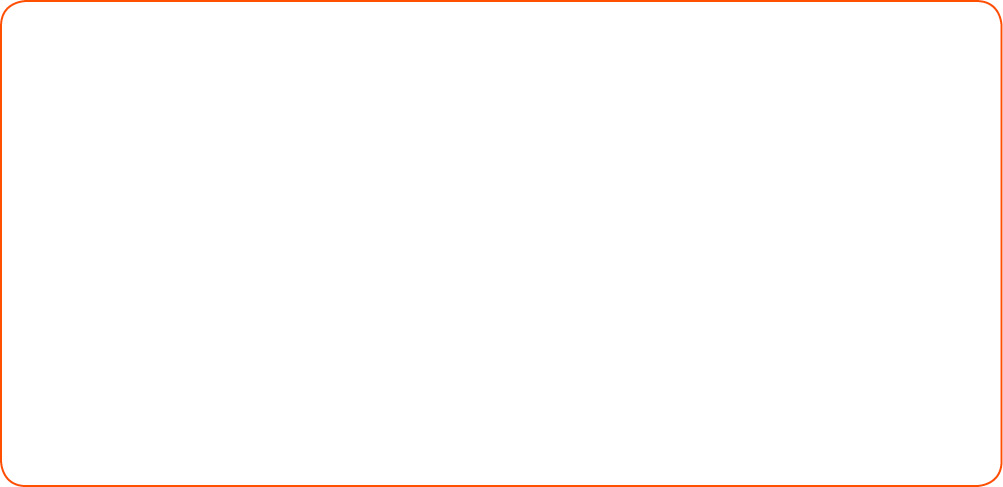 Rd 112 vs 112 vs 25 vs 88 vs 212 vs 84 vs 28 vs 111 vs 124 vs 77 vs 1211 vs 73 vs 121 vs 76 vs 79 vs 122 vs 75 vs 129 vs 76 vs 15 vs 68 vs 1112 vs 64 vs 118 vs 612 vs 110 vs 113 vs 66 vs 1110 vs 67 vs 51 vs 119 vs 102 vs 55 vs 109 vs 52 vs 111 vs 54 vs 57 vs 1011 vs 58 vs 412 vs 104 vs 13 vs 46 vs 910 vs 43 vs 106 vs 410 vs 18 vs 912 vs 49 vs 32 vs 95 vs 31 vs 97 vs 811 vs 34 vs 97 vs 311 vs 91 vs 32 vs 310 vs 23 vs 86 vs 210 vs 8TEAMWINLOSS123456789101112